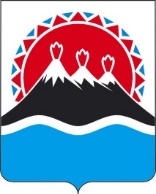 П О С Т А Н О В Л Е Н И ЕРЕГИОНАЛЬНОЙ СЛУЖБЫ ПО ТАРИФАМ И ЦЕНАМ  КАМЧАТСКОГО КРАЯ                   г. Петропавловск-КамчатскийВ соответствии с Федеральным законом от 26.03.2003 № 35-ФЗ «Об электроэнергетике»,  с Основами ценообразования в области регулируемых цен (тарифов) в электроэнергетике, утвержденными постановлением Правительства Российской Федерации от 29.12.2011 № 1178, Правилами технологического присоединения энергопринимающих устройств потребителей электрической энергии, объектов по производству электрической энергии, а также объектов электросетевого хозяйства, принадлежащих сетевым организациям и иным лицам, к электрическим сетям, утвержденными постановлением Правительства Российской Федерации от 27.12.2004 № 861, Методическими указаниями по определению размера платы за технологическое присоединение к электрическим сетям, утвержденными приказом ФАС России от 29.08.2017 № 1135/17, Методическими указаниями по определению выпадающих доходов, связанных с осуществлением технологического присоединения к электрическим сетям, утвержденными приказом ФСТ России от 11.09.2014 № 215-э/1, постановлением Правительства Камчатского края от 19.12.2008 № 424-П «Об утверждении Положения о Региональной службе по тарифам и ценам Камчатского края», протоколом Правления Региональной службы по тарифам и ценам Камчатского края от ХХ.12.2020 № ХХПОСТАНОВЛЯЮ:1. Установить для расчета платы за технологическое присоединение к электрическим сетям для энергоснабжающих организаций Камчатского края на 2020 год:1) стандартизированную тарифную ставку на покрытие расходов на технологическое присоединение энергопринимающих устройств потребителей электрической энергии, объектов электросетевого хозяйства, принадлежащих сетевым организациям и иным лицам, по мероприятиям, указанным в пункте 16 Методических указаний по определению размера платы за технологическое присоединение к электрическим сетям, утвержденных приказом ФАС России от 29.08.2017 № 1135/17 (далее – Методические указания № 1135/17) (кроме подпункта «б») (руб. за одно присоединение) (в ценах периода регулирования) согласно приложению 1;2) ставки по мероприятиям «последней мили» (C2, C3, C5) (в ценах периода регулирования) согласно приложению 2;3) ставки за 1 кВт максимальной мощности (руб./кВт) согласно приложению 3;4) формулу платы за технологическое присоединение согласно приложению 4;5) выпадающие доходы энергоснабжающим организациям Камчатского края на 2020 год, связанные с осуществлением технологического присоединения к электрическим сетям, не включаемые в состав платы за технологическое присоединение согласно приложению 5.2. Установить плату за технологическое присоединение к электрическим сетям энергоснабжающих организаций Камчатского края на 2020 год для заявителей, подающих заявку в целях технологического присоединения энергопринимающих устройств максимальной мощностью, не превышающей 15 кВт включительно (с учетом ранее присоединенной в данной точке присоединения мощности), в размере 550 рублей с учетом НДС (458,33 рублей без учета НДС), при присоединении объектов, отнесенных к третьей категории надежности (по одному источнику электроснабжения) при условии, что расстояние от границ участка заявителя до объектов электросетевого хозяйства на уровне напряжения до 20 кВ включительно необходимого заявителю уровня напряжения сетевой организации, в которую подана заявка, составляет не более 300 метров в городах и поселках городского типа и не более 500 метров в сельской местности.3. Установить плату за технологическое присоединение к электрическим сетям энергоснабжающих организаций Камчатского края на 2020 год в отношении садоводческих, огороднических, дачных некоммерческих объединений и иных некоммерческих объединений (гаражно-строительных, гаражных кооперативов) в размере 550 рублей с учетом НДС (458,33 рублей без учета НДС), умноженную на количество членов этих объединений, при условии присоединения каждым членом такого объединения не более 15 кВт по третьей категории надежности (по одному источнику электроснабжения) с учетом ранее присоединенных в данной точке присоединения энергопринимающих устройств при присоединении к электрическим сетям сетевой организации на уровне напряжения до 20 кВ включительно и нахождения энергопринимающих устройств указанных объединений на расстоянии не более 300 метров в городах и поселках городского типа и не более 500 метров в сельской местности до существующих объектов электросетевого хозяйства сетевых организаций.4. Установить плату за технологическое присоединение к электрическим сетям энергоснабжающих организаций Камчатского края на 2020 год в отношении граждан, объединивших свои гаражи и хозяйственные постройки (погреба, сараи), в размере 550 рублей с учетом НДС (458,33 рублей без учета НДС) при условии присоединения каждым собственником этих построек не более 15 кВт по третьей категории надежности (по одному источнику электроснабжения) с учетом ранее присоединенных в данной точке присоединения энергопринимающих устройств при присоединении к электрическим сетям сетевой организации на уровне напряжения до 20 кВ включительно и нахождения энергопринимающих устройств указанных объединенных построек на расстоянии не более 300 метров в городах и поселках городского типа и не более 500 метров в сельской местности до существующих объектов электросетевого хозяйства сетевых организаций.5. Установить плату за технологическое присоединение к электрическим сетям энергоснабжающих организаций Камчатского края на 2020 год в отношении религиозных организаций в размере 550 рублей с учетом НДС (458,33 рублей без учета НДС) при условии присоединения не более 15 кВт по третьей категории надежности (по одному источнику электроснабжения) с учетом ранее присоединенных в данной точке присоединения энергопринимающих устройств при присоединении к электрическим сетям сетевой организации на уровне напряжения до 20 кВ включительно и нахождения энергопринимающих устройств таких организаций на расстоянии не более 300 метров в городах и поселках городского типа и не более 500 метров в сельской местности до существующих объектов электросетевого хозяйства сетевых организаций.6. Установить плату за технологическое присоединение к электрическим сетям энергоснабжающих организаций Камчатского края на 2020 год для заявителей, подающих заявку в целях временного технологического присоединения по третьей категории надежности электроснабжения, осуществляемого на ограниченный период времени для обеспечения электроснабжения принадлежащих ему энергопринимающих устройств, в том числе для обеспечения электрической энергией передвижных энергопринимающих устройств с максимальной мощностью, не превышающей 15 кВт включительно (с учетом ранее присоединенной в данной точке присоединения мощности), в размере 550 рублей с учетом НДС (458,33 рублей без учета НДС) при условии, что расстояние от границ участка заявителя до объектов электросетевого хозяйства на уровне напряжения до 20 кВ включительно необходимого заявителю уровня напряжения сетевой организации, в которую подана заявка, составляет не более 300 метров в городах и поселках городского типа и не более 500 метров в сельской местности.7. Настоящее постановление вступает в силу со дня его официального опубликования.Стандартизированная тарифная ставка на покрытие расходов на технологическое присоединение энергопринимающих устройств потребителей электрической энергии, объектов электросетевого хозяйства, принадлежащих сетевым организациям и иным лицам, по мероприятиям, указанным в пункте 16 Методических указаний № 1135/17 (кроме подпункта «б») (в ценах периода регулирования) на 2020 годПримечание:Стандартизированные тарифные ставки установлены в ценах периода регулирования.Размер платы для каждого присоединения рассчитывается сетевой организацией в соответствии с формулами, указанными в приложении № 4 к настоящему постановлению.Стандартизированные тарифные ставки по мероприятиям «последней мили» (C2, C3, C5) (в ценах периода регулирования) для расчета платы за технологическое присоединение к электрическим сетям энергоснабжающих организаций Камчатского края на 2020 год Примечание:Стандартизированные тарифные ставки установлены в ценах периода регулирования.Размер платы для каждого присоединения рассчитывается сетевой организацией в соответствии с формулами, указанными в приложении № 4 к настоящему постановлению.Ставки за единицу максимальной мощности (С1maxN) для расчета платы за технологическое присоединение энергопринимающих устройств максимальной мощностью менее 8 900 кВт и на уровне напряжения ниже 35 кВ к электрическим сетям энергоснабжающих организаций Камчатского края (в ценах периода регулирования) на 2020 год Ставки за единицу максимальной мощности по мероприятиям «последней мили» для расчета платы за технологическое присоединение энергопринимающих устройств максимальной мощностью менее 8 900 кВт и на уровне напряжения ниже 35 кВ к электрическим сетям энергоснабжающих организаций Камчатского края (в ценах периода регулирования) на 2020 год*Примечание:Ставки установлены для технологического присоединения Заявителя к одному источнику энергоснабжения. В случае если Заявитель при технологическом присоединении запрашивает вторую или первую категорию надежности электроснабжения, что предполагает технологическое присоединение к двум независимым источникам энергоснабжения, то размер платы за технологическое присоединение (Робщ) определяется следующим образом:Робщ = Р + (Рист1 + Рист2),где:Р - расходы на технологическое присоединение не включающие в себя расходы на строительство объектов электросетевого хозяйства, Рист1 – расходы на строительство объектов электросетевого хозяйства - от существующих объектов электросетевого хозяйства до присоединяемых энергопринимающих устройств Заявителя и (или) объектов электроэнергетики, определяемые по первому независимому источнику энергоснабжения по мероприятиям, осуществляемым для конкретного присоединения на основании выданных сетевой организацией технических условийРист2 – расходы на строительство объектов электросетевого хозяйства - от существующих объектов электросетевого хозяйства до присоединяемых энергопринимающих устройств Заявителя и (или) объектов электроэнергетики, определяемые по второму независимому источнику энергоснабжения по мероприятиям, осуществляемым для конкретного присоединения на основании выданных сетевой организацией технических условий.* Для Заявителей, осуществляющих технологическое присоединение своих энергопринимающих устройств максимальной мощностью не более 150 кВт, ставки за единицу максимальной мощности по мероприятиям «последней мили» на планируемый период определяются по следующим формулам:С2(i)maxN=0;С3(i)maxN=0;С5maxN=0.Приложение 4 к постановлению Региональной службы по тарифам и ценам Камчатского края от ХХ.12.2020 № ХХФормула расчета платы за технологическое присоединение исходя из стандартизированных тарифных ставок и способа технологического присоединения к электрическим сетям энергоснабжающих организаций Камчатского края на 2020 годРазмер платы для каждого присоединения рассчитывается сетевой организацией в соответствии с формулами в зависимости от способа технологического присоединения:1. Если отсутствует необходимость реализации мероприятий «последней мили» при технологическом присоединении Заявителя независимо от категории надежности электроснабжения:P = C1,где:С1 - стандартизированная тарифная ставка согласно приложению № 1 к данному постановлению; 2.	Если предусматриваются мероприятия «последней мили» согласно техническим условиям при технологическом присоединении Заявителя к одному источнику энергоснабжения:Робщ =Р + Рист ,где:P = C1Рист = С2,i*L2,i +С3,i*L3,i +C5,i*N С1, С2,i, С3,i, С5,i, - стандартизированные тарифные ставки согласно приложениям №№ 1, 2 к данному постановлению;L2,i, L3,i- протяженность воздушных и кабельных линий на i-м уровне напряжения;N - объем максимальной мощности, указанный в заявке потребителя.3.	Если Заявитель при технологическом присоединении запрашивает вторую или первую категорию надежности электроснабжения (технологическое присоединение к двум независимым источникам энергоснабжения), то размер платы за технологическое присоединение (Робщ) определяется следующим образом:Робщ = Р + (Рист1 + Рист2),где:Р - расходы на технологическое присоединение, связанные с проведением мероприятий, указанных в п. 16 Методических указаний, за исключением указанных в подпункте «б»;Рист1 - расходы на выполнение мероприятий, предусмотренных подпунктом «б» пункта 16 Методических указаний, осуществляемых для конкретного присоединения в зависимости от способа присоединения и уровня запрашиваемого напряжения на основании выданных сетевой организацией технических условий, определяемые по первому независимому источнику энергоснабжения;Рист2 - расходы на выполнение мероприятий, предусмотренных подпунктом «б» пункта 16 Методических указаний, осуществляемых для конкретного присоединения в зависимости от способа присоединения и уровня запрашиваемого напряжения на основании выданных сетевой организацией технических условий, определяемые по второму независимому источнику энергоснабжения.4. Если при технологическом присоединении Заявителя согласно техническим условиям срок выполнения мероприятий по технологическому присоединению предусмотрен на период больше одного года, то стоимость мероприятий, учитываемых в плате, рассчитанной в год подачи заявки, индексируется следующим образом:- 50% стоимости мероприятий, предусмотренных техническими условиями, умножается на произведение прогнозных индексов цен производителей по подразделу "Строительство" раздела "Капитальные вложения (инвестиции)", публикуемых Министерством экономического развития Российской Федерации на соответствующий год (при отсутствии данного индекса используется индекс потребительских цен на соответствующий год) за половину периода, указанного в технических условиях, начиная с года, следующего за годом утверждения платы;- 50% стоимости мероприятий, предусмотренных техническими условиями, умножается на произведение прогнозных индексов цен производителей по подразделу "Строительство" раздела "Капитальные вложения (инвестиции)", публикуемых Министерством экономического развития Российской Федерации на соответствующий год (при отсутствии данного индекса используется индекс потребительских цен на соответствующий год) за период, указанный в технических условиях, начиная с года, следующего за годом утверждения платы.5. Для Заявителей, осуществляющих технологическое присоединение своих энергопринимающих устройств максимальной мощностью не более 150 кВт, стандартизированные тарифные ставки С2,i, С3,i, С5,i рассчитываются по следующим формулам:С2,i=0;С3,i,=0;С5,i =0.Приложение 5 к постановлению Региональной службы по тарифам и ценам Камчатского края от ХХ.12.2020 № ХХВыпадающие доходы ПАО «Камчатскэнерго», АО «Оборонэнерго» филиал «Камчатский», ООО «41 Электрическая сеть», Акционерное общество «Камчатские электрические сети им. И.А. Пискунова», АО «Южные электрические сети Камчатки», АО «Корякэнерго», на 2020 год, связанные с осуществлением технологического присоединения к электрическим сетям, не включаемые в состав платы за технологическое присоединение (без НДС)* Предприятие не является плательщиком НДС.[Дата регистрации]№[Номер документа]Об установлении платы за технологическое присоединение к электрическим сетям для энергоснабжающих организаций Камчатского края на 2021 годРуководитель[горизонтальный штамп подписи 1]И.В. ЛагуткинаПриложение 1 к постановлению Региональной службы по тарифам и ценам Камчатского края от ХХ.12.2020 № ХХ№ п/пВид ставки платы за технологическое присоединение к электрическим сетямНаименование ставки платы за технологическое присоединение к электрическим сетямЕдиница измеренияУтверждено для постоянной схемы электроснабжения на 2020 год (без НДС) Утверждено для технологического присоединения энергопринимающих устройств с применением временной схемы электроснабжения, в том числе для обеспечения электрической энергией передвижных энергопринимающих устройств с максимальной мощностью до 150 кВт включительно (с учетом мощности ранее присоединенных в данной точке присоединения энергопринимающих устройств) на 2020 год (без НДС) Утверждено для случаев технологического присоединения на территории городских населенных пунктов на 2020 год (без НДС) Утверждено для случаев технологического присоединения на территории, не относящиеся к территориям городских населенных пунктов на 2020 год (без НДС) 1Стандартизированная тарифная ставка на покрытие расходов на технологическое присоединение энергопринимающих устройств потребителей электрической энергии, объектов электросетевого хозяйства, принадлежащих сетевым организациям и иным лицам, по мероприятиям, указанным в пункте 16 Методических указаний (кроме подпункта "б") всего, в том числе: С1руб. за одно присоединение43 847  43 847  43 847  43 847  1.1Подготовка и выдача сетевой организацией технических условий Заявителю С1.1 руб. за одно присоединение9 079  9 079  9 079  9 079  1.2Проверка сетевой организацией выполнения Заявителем технических условийC1.2 руб. за одно присоединение34 769 34 769 34 769 34 769 Приложение 2 к постановлению Региональной службы по тарифам и ценам Камчатского края от ХХ.12.2020 № ХХ№ п/пВид ставки платы за технологическое присоединение к электрическим сетямНаименование ставкиЕдиница измеренияУтверждено на 2020 год (без НДС) для случаев технологического присоединения на территории городских населенных пунктов Утверждено на 2020 год (без НДС) для случаев технологического присоединения на территории, не относящиеся к территориям городских населенных пунктов№ п/пВид ставки платы за технологическое присоединение к электрическим сетямНаименование ставкиЕдиница измеренияУтверждено на 2020 год (без НДС) для случаев технологического присоединения на территории городских населенных пунктов Утверждено на 2020 год (без НДС) для случаев технологического присоединения на территории, не относящиеся к территориям городских населенных пунктов№ п/пВид ставки платы за технологическое присоединение к электрическим сетямНаименование ставкиЕдиница измеренияУтверждено на 2020 год (без НДС) для случаев технологического присоединения на территории городских населенных пунктов Утверждено на 2020 год (без НДС) для случаев технологического присоединения на территории, не относящиеся к территориям городских населенных пунктов1Стандартизированная тарифная ставка на покрытие расходов сетевой организации на строительство воздушных линий электропередачи на i-м уровне напряжения в расчете на 1 км линий С21.1.Строительство воздушной линии, 0,4 кВС2руб./км1.1.1.ВЛ 0,4 кВ, 35 мм2С2руб./км1 329 582  1 329 582  1.1.2.ВЛ 0,4 кВ, 50 мм2С2руб./км1 436 798  1 436 798  1.1.3.ВЛ 0,4 кВ, 70 мм2С2руб./км1 572 362  1 572 362  1.1.4.ВЛ 0,4 кВ, 95 мм2С2руб./км1 590 711  1 590 711  1.1.5.ВЛ 0,4 кВ, 120 мм2С2руб./км1 707 891  1 707 891  1.2.Строительство воздушной линии, 0,4 кВ с переходамиС2руб./км1.2.1.ВЛ 0,4 кВ, 35 мм2 с 3 переходами  С2руб./км1 376 1111 376 1111.2.2.ВЛ 0,4 кВ, 50 мм2 с 3 переходамиС2руб./км1 483 2431 483 2431.2.3.ВЛ 0,4 кВ, 70 мм2 с 3 переходамиС2руб./км1 610 8921 610 8921.2.4.ВЛ 0,4 кВ, 95 мм2 с 3 переходамиС2руб./км1 636 3311 636 3311.2.5.ВЛ 0,4 кВ, 120 мм2 с 3 переходамиС2руб./км1 748 1251 748 1251.2.6.ВЛ 0,4 кВ, 35 мм2 с 6 переходами  С2руб./км1 420 5051 420 5051.2.7.ВЛ 0,4 кВ, 50 мм2 с 6 переходамиС2руб./км1 527 6311 527 6311.2.8.ВЛ 0,4 кВ, 70 мм2 с 6 переходамиС2руб./км1 643 6461 643 6461.2.9.ВЛ 0,4 кВ, 95 мм2 с 6 переходамиС2руб./км1 680 6771 680 6771.2.10.ВЛ 0,4 кВ, 120 мм2 с 6 переходамиС2руб./км1 786 5451 786 5451.2.11.ВЛ 0,4 кВ, 35 мм2 с 9 переходами  С2руб./км1 467 1071 467 1071.2.12.ВЛ 0,4 кВ, 50 мм2 с 9 переходамиС2руб./км1 574 2391 574 2391.2.13.ВЛ 0,4 кВ, 70 мм2 с 9 переходамиС2руб./км1 683 9641 683 9641.2.14.ВЛ 0,4 кВ, 95 мм2 с 9 переходамиС2руб./км1 727 2791 727 2791.2.15.ВЛ 0,4 кВ, 120 мм2 с 9 переходамиС2руб./км1 819 2851 819 2851.2.16.ВЛ 0,4 кВ, 35 мм2 с 10 переходами  С2руб./км1 480 1561 480 1561.2.17.ВЛ 0,4 кВ, 50 мм2 с 10 переходамиС2руб./км1 587 3231 587 3231.2.18.ВЛ 0,4 кВ, 70 мм2 с 10 переходамиС2руб./км1 696 5251 696 5251.2.19.ВЛ 0,4 кВ, 95 мм2 с 10 переходамиС2руб./км1 740 3351 740 3351.2.20.ВЛ 0,4 кВ, 120 мм2 с 10 переходамиС2руб./км1 831 2141 831 2141.3.Строительство воздушной линии, 6-10 кВС2руб./км1.3.1.ВЛ 6-10 кВ, 35 мм2С2руб./км1 505 242  1 505 242  1.3.2.ВЛ 6-10 кВ, 50 мм2С2руб./км1 560 366  1 560 366  1.3.3.ВЛ 6-10 кВ, 70 мм2С2руб./км1 632 684  1 632 684  1.3.4.ВЛ 6-10 кВ, 95 мм2С2руб./км2 061 577  2 061 577  1.3.5.ВЛ 6-10 кВ, 120 мм2С2руб./км2 209 074  2 209 074  1.4.Строительство воздушной линии, 6-10 кВ с переходамиС2руб./км1.4.1.ВЛ 6-10 кВ, 35 мм2 с 3 переходамиС2руб./км1 538 3841 538 3841.4.2.ВЛ 6-10 кВ, 50 мм2 с 3 переходамиС2руб./км1 589 4821 589 4821.4.3.ВЛ 6-10 кВ, 70 мм2 с 3 переходамиС2руб./км1 661 7151 661 7151.4.4.ВЛ 6-10 кВ, 95 мм2 с 3 переходами С2руб./км2 075 3462 075 3461.4.5.ВЛ 6-10 кВ, 120 мм2 с 3 переходамиС2руб./км2 223 8202 223 8201.4.6.ВЛ 6-10 кВ, 35 мм2 с 6 переходамиС2руб./км1 564 2491 564 2491.4.7.ВЛ 6-10 кВ, 50 мм2 с 6 переходамиС2руб./км1 611 3181 611 3181.4.8.ВЛ 6-10 кВ, 70 мм2 с 6 переходамиС2руб./км1 683 5581 683 5581.4.9.ВЛ 6-10 кВ, 95 мм2 с 6 переходами С2руб./км2 088 9802 088 9801.4.10.ВЛ 6-10 кВ, 120 мм2 с 6 переходамиС2руб./км2 237 4542 237 4541.4.11.ВЛ 6-10 кВ, 35 мм2 с 9 переходамиС2руб./км1 595 2511 595 2511.4.12.ВЛ 6-10 кВ, 50 мм2 с 9 переходамиС2руб./км1 638 3181 638 3181.4.13.ВЛ 6-10 кВ, 70 мм2 с 9 переходамиС2руб./км1 710 5511 710 5512.4.14.ВЛ 6-10 кВ, 95 мм2 с 9 переходами С2руб./км2 102 6072 102 6071.4.15.ВЛ 6-10 кВ, 120 мм2 с 9 переходамиС2руб./км2 257 1932 257 1931.4.16.ВЛ 6-10 кВ, 35 мм2 с 10 переходамиС2руб./км1 604 5941 604 5941.4.17.ВЛ 6-10 кВ, 50 мм2 с 10 переходамиС2руб./км1 645 3651 645 3651.4.18.ВЛ 6-10 кВ, 70 мм2 с 10 переходамиС2руб./км1 717 6121 717 6121.4.19.ВЛ 6-10 кВ, 95 мм2 с 10 переходами С2руб./км2 114 7352 114 7351.4.20.ВЛ 6-10 кВ, 120 мм2 с 10 переходамиС2руб./км2 262 3292 262 3292Стандартизированная тарифная ставка на покрытие расходов сетевой организации на строительство кабельных линий электропередачи на i-м уровне напряжения в расчете на 1 км линийС32.1.Стандартизированная тарифная ставка на покрытие расходов сетевой организации, связанных со строительством 1-ой кабельной линииС32.1.1.Строительство кабельной линии, 0,4 кВС3руб./км2.1.1.1.КЛ 0,4 кВ, 50 мм2, в траншееС3руб./км2 981 9712 981 9712.1.1.2.КЛ 0,4 кВ, 70 мм2, в траншееС3руб./км3 142 2523 142 2522.1.1.3.КЛ 0,4 кВ, 95 мм2, в траншееС3руб./км3 396 5223 396 5222.1.1.4.КЛ 0,4 кВ, 120 мм2, в траншееС3руб./км3 775 2303 775 2302.1.1.5.КЛ 0,4 кВ, 240 мм2, в траншееС3руб./км4 232 1574 232 1572.1.2.Строительство кабельной линии, 6-10 кВС3руб./км2.1.2.1.КЛ 6-10 кВ, 50 мм2, в траншееС3руб./км3 063 6203 063 6202.1.2.2.КЛ 6-10 кВ, 70 мм2, в траншееС3руб./км3 574 2793 574 2792.1.2.3.КЛ 6-10 кВ, 95 мм2, в траншееС3руб./км3 790 3523 790 3522.1.2.4.КЛ 6-10 кВ, 120 мм2, в траншееС3руб./км4 143 0574 143 0572.1.2.5.КЛ 6-10 кВ, 240 мм2, в траншееС3руб./км4 400 0474 400 0472.2.Стандартизированная тарифная ставка на покрытие расходов сетевой организации, связанных со строительством 2-х кабельных линий, С3С32.2.1.Строительство 2-х кабельных линий, 0,4 кВС32.2.1.1.КЛ 0,4 кВ 50 мм2, в траншее  2 кабельные линииС3руб./км5 353 6365 353 6362.2.1.2.КЛ 0,4 кВ 70 мм2, в траншее  2 кабельные линииС3руб./км5 673 4975 673 4972.2.1.3.КЛ 0,4 кВ 95 мм2, в траншее  2 кабельные линииС3руб./км6 165 5156 165 5152.2.1.4.КЛ 0,4 кВ 120 мм2, в траншее  2 кабельные линииС3руб./км6 582 1366 582 1362.2.1.5.КЛ 0,4 кВ 240 мм2, в траншее  2 кабельные линииС3руб./км7 619 3247 619 3242.2.2.Строительство 2-х кабельных линий, 6-10 кВС32.2.2.1.КЛ 6-10 кВ, 50 мм2, в траншее 2 кабельные линииС3руб./км5 518 1655 518 1652.2.2.2.КЛ 6-10 кВ, 70 мм2, в траншее  2 кабельные линииС3руб./км6 539 3846 539 3842.2.2.3.КЛ 6-10 кВ, 95 мм2, в траншее  2 кабельные линииС3руб./км6 971 8456 971 8452.2.2.4.КЛ 6-10 кВ, 120 мм2, в траншее  2 кабельные линииС3руб./км8 010 8878 010 8872.2.2.5.КЛ 6-10 кВ, 240 мм2, в траншее  2 кабельные линииС3руб./км8 192 1048 192 1043Стандартизированная тарифная ставка на покрытие расходов сетевой организации на строительство трансформаторных подстанций (ТП), за исключением распределительных трансформаторных подстанций (РТП), с уровнем напряжения до 35 кВ3.1.строительство трансформаторных подстанций (ТП), за исключением распределительных трансформаторных подстанций (РТП), с уровнем напряжения до 35 кВС53.1.1.Однотрансформаторная подстанция (ТП)С53.1.1.1.ТП - 10/0,4 кВ, 63 кВАС5руб./кВт64 40664 4063.1.1.2.ТП - 10/0,4 кВ, 100 кВАС5руб./кВт13 71213 7123.1.1.3.ТП 6(10)/0,4 кВ, 160 кВАС5руб./кВт8 8118 8113.1.1.4.ТП 6(10)/0,4 кВ, 250 кВАС5руб./кВт17 82917 8293.1.1.5.ТП 6(10)/0,4 кВ, 400 кВАС5руб./кВт11 69511 6953.1.1.6.ТП 6(10)/0,4 кВ, 630 кВАС5руб./кВт8 1268 1263.1.1.7.ТП 6(10)/0,4 кВ, 1000 кВАС5руб./кВт6 0026 0023.1.2.Двухтрансформаторная подстанция (ТП)С53.1.2.1.ТП - 10/0,4 кВ, 2*63 кВАС5руб./кВт70 36170 3613.1.2.2.ТП - 10/0,4 кВ, 2*100 кВАС5руб./кВт19 62319 6233.1.2.3.ТП 6(10)/0,4 кВ, 2*160 кВАС5руб./кВт12 82612 8263.1.2.4.ТП 6(10)/0,4 кВ, 2*250 кВАС5руб./кВт22 44922 4493.1.2.5.ТП 6(10)/0,4 кВ, 2*400 кВАС5руб./кВт19 19119 1913.1.2.6.ТП 6(10)/0,4 кВ, 2*630 кВАС5руб./кВт13 39113 3913.1.2.7.ТП 6(10)/0,4 кВ, 2*1000 кВАС5руб./кВт9 9569 956Приложение 3 к постановлению Региональной службы по тарифам и ценам Камчатского края от ХХ.12.2020 № ХХ№ п/пВид ставки платы за технологическое присоединение к электрическим сетямНаименование ставки платы за технологическое присоединение к электрическим сетямЕдиница измеренияУтверждено для постоянной схемы электроснабжения на 2020 год (без НДС) Утверждено для технологического присоединения энергопринимающих устройств с применением временной схемы электроснабжения, в том числе для обеспечения электрической энергией передвижных энергопринимающих устройств с максимальной мощностью до 150 кВт включительно (с учетом мощности ранее присоединенных в данной точке присоединения энергопринимающих устройств) на 2020 год (без НДС) Утверждено для случаев технологического присоединения на территории городских населенных пунктов на 2020 год (без НДС)Утверждено для случаев технологического присоединения на территории, не относящиеся к территориям городских населенных пунктов на 2020 год (без НДС) № п/пВид ставки платы за технологическое присоединение к электрическим сетямНаименование ставки платы за технологическое присоединение к электрическим сетямЕдиница измеренияУтверждено для постоянной схемы электроснабжения на 2020 год (без НДС) Утверждено для технологического присоединения энергопринимающих устройств с применением временной схемы электроснабжения, в том числе для обеспечения электрической энергией передвижных энергопринимающих устройств с максимальной мощностью до 150 кВт включительно (с учетом мощности ранее присоединенных в данной точке присоединения энергопринимающих устройств) на 2020 год (без НДС) Утверждено для случаев технологического присоединения на территории городских населенных пунктов на 2020 год (без НДС)Утверждено для случаев технологического присоединения на территории, не относящиеся к территориям городских населенных пунктов на 2020 год (без НДС) № п/пВид ставки платы за технологическое присоединение к электрическим сетямНаименование ставки платы за технологическое присоединение к электрическим сетямЕдиница измеренияУтверждено для постоянной схемы электроснабжения на 2020 год (без НДС) Утверждено для технологического присоединения энергопринимающих устройств с применением временной схемы электроснабжения, в том числе для обеспечения электрической энергией передвижных энергопринимающих устройств с максимальной мощностью до 150 кВт включительно (с учетом мощности ранее присоединенных в данной точке присоединения энергопринимающих устройств) на 2020 год (без НДС) Утверждено для случаев технологического присоединения на территории городских населенных пунктов на 2020 год (без НДС)Утверждено для случаев технологического присоединения на территории, не относящиеся к территориям городских населенных пунктов на 2020 год (без НДС) 1Ставка платы за единицу максимальной мощности всего, в том числе: С1maxNруб./кВт9889889889881.1Подготовка и выдача сетевой организацией технических условий Заявителю С1.1 maxруб./кВт205  205  205  205  1.2Проверка сетевой организацией выполнения Заявителем технических условий C1.2 maxруб./кВт783  783  783  783  № п/пВид ставки платы за технологическое присоединение к электрическим сетямНаименование ставкиЕдиница измеренияУтверждено на 2020 год (без НДС) для случаев технологического присоединения на территории городских населенных пунктов Утверждено на 2020 год (без НДС) для случаев технологического присоединения на территории, не относящиеся к территориям городских населенных пунктов№ п/пВид ставки платы за технологическое присоединение к электрическим сетямНаименование ставкиЕдиница измеренияУтверждено на 2020 год (без НДС) для случаев технологического присоединения на территории городских населенных пунктов Утверждено на 2020 год (без НДС) для случаев технологического присоединения на территории, не относящиеся к территориям городских населенных пунктов№ п/пВид ставки платы за технологическое присоединение к электрическим сетямНаименование ставкиЕдиница измеренияУтверждено на 2020 год (без НДС) для случаев технологического присоединения на территории городских населенных пунктов Утверждено на 2020 год (без НДС) для случаев технологического присоединения на территории, не относящиеся к территориям городских населенных пунктов1 Ставка на покрытие расходов сетевой организации на строительство воздушных линий электропередачи на уровне напряжения 0,4 кВ в расчете на 1 кВтС2(0,4)maxNруб./кВт14 822  15 099  2 Ставка на покрытие расходов сетевой организации на строительство воздушных линий электропередачи на уровне напряжения 6-10 кВ в расчете на 1 кВтС2(6-10)maxNруб./кВт7 175  5 210  3Ставка на покрытие расходов сетевой организации на строительство кабельных линий электропередачи на уровне напряжения 0,4 кВ в расчете на 1 кВтС3(0,4)maxNруб./кВт10 418  8 629  4Ставка на покрытие расходов сетевой организации на строительство кабельных линий электропередачи на уровне напряжения 6-10 кВ в расчете на 1 кВтС3(6-10)maxNруб./кВт9 726  5 256  5Ставка на покрытие расходов сетевой организации на строительство трансформаторных подстанций (ТП), за исключением распределительных трансформаторных подстанций (РТП), с уровнем напряжения до 35 кВ5.1.строительство трансформаторных подстанций (ТП), за исключением распределительных трансформаторных подстанций (РТП), с уровнем напряжения до 35 кВС5maxN5.1.1.Однотрансформаторная подстанция (ТП)С5maxN5.1.1.1.ТП - 10/0,4 кВ, 63 кВАС5maxNруб./кВт64 40664 4065.1.1.2.ТП - 10/0,4 кВ, 100 кВАС5maxNруб./кВт13 71213 7125.1.1.3.ТП 6(10)/0,4 кВ, 160 кВАС5maxNруб./кВт8 8118 8115.1.1.4.ТП 6(10)/0,4 кВ, 250 кВАС5maxNруб./кВт17 82917 8295.1.1.5.ТП 6(10)/0,4 кВ, 400 кВАС5maxNруб./кВт11 69511 6955.1.1.6.ТП 6(10)/0,4 кВ, 630 кВАС5maxNруб./кВт8 1268 1265.1.1.7.ТП 6(10)/0,4 кВ, 1000 кВАС5maxNруб./кВт6 0026 0025.1.2.Двухтрансформаторная подстанция (ТП)С5maxN5.1.2.1.ТП - 10/0,4 кВ, 2*63 кВАС5maxNруб./кВт70 36170 3615.1.2.2.ТП - 10/0,4 кВ, 2*100 кВАС5maxNруб./кВт19 62319 6235.1.2.3.ТП 6(10)/0,4 кВ, 2*160 кВАС5maxNруб./кВт12 82612 8265.1.2.4.ТП 6(10)/0,4 кВ, 2*250 кВАС5maxNруб./кВт22 44922 4495.1.2.5.ТП 6(10)/0,4 кВ, 2*400 кВАС5maxNруб./кВт19 19119 1915.1.2.6.ТП 6(10)/0,4 кВ, 2*630 кВАС5maxNруб./кВт13 39113 3915.1.2.7.ТП 6(10)/0,4 кВ, 2*1000 кВАС5maxNруб./кВт9 9569 956№ п/пНаименование организацииРазмера расходов, связанных с осуществлением технологического присоединения энергопринимающих устройств максимальной мощностью, не превышающей 15 кВт включительно, не включаемых в состав платы за технологическое присоединение, тыс. руб.Размера расходов, связанных с осуществлением технологического присоединения энергопринимающих устройств максимальной мощностью, не превышающей 15 кВт включительно, не включаемых в состав платы за технологическое присоединение, тыс. руб.Размера расходов, связанных с осуществлением технологического присоединения к электрическим сетям энергопринимающих устройств максимальной мощностью до 150 кВт включительно, не включаемых в состав платы за технологическое присоединение, тыс. руб.Размера расходов, связанных с осуществлением технологического присоединения к электрическим сетям энергопринимающих устройств максимальной мощностью до 150 кВт включительно, не включаемых в состав платы за технологическое присоединение, тыс. руб.Итого выпадающие доходы на 2020 год, связанные с осуществлением технологического присоединения к электрическим сетям, не включаемые в состав платы за технологическое присоединение, тыс. руб.Итого выпадающие доходы на 2020 год, связанные с осуществлением технологического присоединения к электрическим сетям, не включаемые в состав платы за технологическое присоединение, тыс. руб.Всегов т.ч. расходы на разработку проектной документации по мероприятиям «последней мили»Всегов т.ч. расходы на разработку проектной документации по мероприятиям «последней мили»Всегов т.ч. расходы на разработку проектной документации по мероприятиям «последней мили»1.ПАО «Камчатскэнерго»114 8300164 1600278 99002. АО «Оборонэнерго» филиал «Камчатский»3 1150003 11503.ООО «41 Электрическая сеть»*83200083204.Акционерное общество «Камчатские электрические сети им. И.А. Пискунова»14500014505.АО «Южные электрические сети Камчатки»7 39209 000016 39206.АО «Корякэнерго»43403 42203 8560